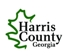 Harris County Recreation BoardMeeting MinutesApril 25, 2018Board Members Present:	Rob Grant, Thomas Vowell, Steve Felt, Sondra Moss, Brad Johnson, Lee Starling, Garnett RayOthers Present:	Stephen Waskey– Recreation Director, Ashley Marston – Assistant Recreation DirectorBoard Members Absent:	Becky Langston (BOC Rep) – campaign work; Jairo Gay – work related conference, Jeff Allen – sent em that he could not make the meetingCALL TO ORDERThe regular meeting of the Harris County Recreation Board was called to order at 7:00 PM on April 25, 2018 at the Harris County Community Center by Chair, R. Grant. APPROVAL OF AGENDAT. Vowell moved to approve the agenda, S. Moss seconded.  Motion passed unanimously. APPROVAL OF MINUTESApril 11, 2018 minutes:   S. Felt moved to approve, T. Vowell seconded. Motion passed unanimously. CHAIRPERSON’S REPORTR. Grant reported on success of HCY Track & Field Meet held at HCHS on April 12thTREASURER’S REPORTThe Treasurer’s report was reviewed. S. Felt moved to approve, T. Vowell seconded.  Motion passed unanimously. RECREATION DIRECTOR’S REPORTSoccer:  Championship Games being held May 12th; Columbus Lions Fundraiser also on May 12th with 50% of proceeds benefiting HCYSTrack & Field: B. Johnson updated Board – HCYT&F hosted a meet on Sat., April 12th at HCHS; 270 participated; the running long jump presented the biggest challenge with 100 kids and only 1 pit, need for 2 pits esp if we host a State meet.; B. Johnson brought up  the question of possible storage for T&F – need a place to store equipment, etc.; GRPA District Meet is scheduled for this coming weekend April 28th in Carrolton, State Meet will be held the following weekend (May 5th) in Commerce, GA; B. Johnson & S. Felt are looking into creating an adult component to HCYT&F with possibility of running 5K, 10K, etc. for adultsFootball:  Flag Football about to start upCC: Have been interviewing for the last week and a half for Full-Time Park Tech, Part-Time Front Desk (2 positions) and 2 lifeguardsHCLL: wraps up May 12th, then Magazu Tournament to follow approximately starting May 12-14Ellerslie Park:  Timeline (5-year plan) and concept plan approved by BOC; DOT requiring a decel lane; hope to have park open by late 2018/early 2019; tore down 9 beaver dams; adding back in a Police Substation on North end of park; walking trail going around park (8-10 ft wide)Archery: talked with Archery group about becoming a recognized sport under HC Recreation Dept.; practice on land to the side of the community center; mostly dealing with youth; looking to also include adultsOLD BUSINESSJohn Magazu Scholarship Fund: Chair, R. Grant formed a committee to handle the formation/business of of the JMSF:Chair – S. FeltMembers: (R. Grant recommended J. Gay and J. Allen to serve as committee members)		R. Grant announced HCHS Volleyball plans to donate $ to the JMSFNaming of Pate Park Entrance (in honor of John Magazu): sign has been placed at the entrance to Pate Park “John Magazu Circle”NEW BUSINESSOther:Relay for Life – being held Friday night, 4/27 at Mike Tracy arenaHCHS Volleyball Pancake Fundraiser – Sat. 4/28 at 8:00 at Chili’sOutdoor Facility Rental Rates:Interest in travel ball tournaments and practicesConcessions – HCLL to run as a fundraiser; if not, then Rec Dept would charge $50/day to outside vendor to run concessionsHCLL has use of our fields – we don’t charge them for use of fields currentlyWant to look at updating to match what is being charged locallyTroup Co. - $130/field; $200/depColumbus - $100/field; no info on lights $10 to $15/hour for Rec Dept staffValley - $130/field includes lightsCarrollton - $520/day for four (4) fieldsHC - $130/field per dayDiscussion by Board:Use of Rec Fields by Travel Ball teams/tournaments:  Current fee schedule shows that HC charges $160-$180/day for use of fields; Jerry Alexander paid $130 for use of one field all day on 4/14/18 for softball travel ball tournamentConcerns:  How to enforce?  Teams using fields without permission or paying for use of fieldsPossible Suggestions:  If a team has 90% of kids in HCLL program, then there would be no charge to team to use Rec Facilities; Middle School baseball and softball teams would use Rec Fields at no chargeRecommendation by HC Rec Board: Use of Fields/Concessions for tournaments:Concessions to be run by HCLL and communities or sports boards, or County Rec Dept.$130/field/dayIf a team has 90% HCLL players on a team, that team does not payIntroduction of BOE Representative – Garnett Ray – Chair, R. Grant introduced the Board’s newest member, Garnett Ray, Board of Education representative taking over Morgan Marlowe’s termADJOURNMENTT. Vowell moved to adjourn the meeting; L. Starling seconded; unanimously approved.Meeting was adjourned at 8:35pm						_______________________________						R. Grant, ChairAttest:_______________________________Marston, Assistant DirectorHarris County Recreation Department